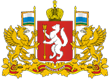 МИНИСТЕРСТВО СОЦИАЛЬНОЙ ПОЛИТИКИ СВЕРДЛОВСКОЙ ОБЛАСТИгосударственное автономное учреждение социального обслуживания Свердловской области «Реабилитационный центр для детей и подростков с ограниченными возможностями «Талисман» города Екатеринбурга»П Р И К А З29 декабря 2022                         г. Екатеринбург                                                                      №172 -ОДОб утверждении Положения об антикоррупционной политике в государственном автономном учреждении социального обслуживания Свердловской области «Реабилитационный центр для детей и подростков с ограниченными возможностями «Талисман» города Екатеринбурга»В целях реализации Федерального закона от 25 декабря 2008 г. № 273-ФЗ «О противодействии коррупции», Закона Свердловской области от 20 февраля 2009 года № 2-ОЗ «О противодействии корупции в Свердловской области»ПРИКАЗЫВАЮ:1. Утвердить Положение об антикоррупционной политике в государственном автономном учреждении социального обслуживания Свердловской области «Реабилитационный центр для детей и подростков с ограниченными возможностями «Талисман» города Екатеринбурга» (Приложение).2.Методисту Э.А. Абдрахмановой разместить Положение об антикоррупционной политике в государственном автономном учреждении социального обслуживания Свердловской области «Реабилитационный центр для детей и подростков с ограниченными возможностями «Талисман» города Екатеринбурга» на официальном сайте Учреждения.3. Специалисту по кадрам, руководителям структурных подразделений обеспечить ознакомление работников Учреждения с настоящим приказом .4. Контроль исполнения настоящего приказа оставляю за собой.  Директор                                                                                        Е.Ф.ЩукинаМИНИСТЕРСТВО СОЦИАЛЬНОЙ ПОЛИТИКИ СВЕРДЛОВСКОЙ ОБЛАСТИгосударственное автономное учреждение социального обслуживания Свердловской области «Реабилитационный центр для детей и подростков с ограниченными возможностями «Талисман» города Екатеринбурга»Утвержден  приказом     от «29» декабря  2022 год № 172-ОДПоложениеоб антикоррупционной политике в государственном автономном учреждении социального обслуживания Свердловской области «Реабилитационный центр для детей и подростков с ограниченными возможностями «Талисман» города Екатеринбурга»1. Общие положенияНастоящее Положение устанавливает основные принципы антикоррупционной политики и контроль за их соблюдением в Государственном автономном учреждении социального обслуживания Свердловской области «Реабилитационный центр для детей и подростков с ограниченными возможностями «Талисман» города Екатеринбурга» (далее - Учреждение).1.2. Настоящее Положение разработано в соответствии с положениями Федерального закона от 25 декабря 2008 г. № 273-ФЗ «О противодействии коррупции» и методическими рекомендациями, подготовленными Министерством труда и социальной защиты Российской Федерации.1.3. Настоящее Положение обязательно для соблюдения всеми сотрудниками Учреждения.1.4. Настоящее Положение вступает в действие с момента утверждения его приказом директором Учреждения и действует до утверждения нового Положения.1.5. Все изменения и дополнения к настоящему Положению должны быть утверждены приказом директором Учреждения.2. Цели и задачи антикоррупционной политики Учреждения2.1. Основными целями антикоррупционной политики Учреждения является:  - минимизация риска вовлечения руководства и работников Учреждения в коррупционную деятельность;- формирование у работников Учреждения, независимо от занимаемой должности, контрагентов и иных лиц единообразного понимания антикоррупционной политики, о неприятии коррупции в любых формах и проявлениях;2.2. Задачи антикоррупционной политики: - обобщение и разъяснение основных требований законодательства Российской Федерации в области противодействия коррупции, применяемых в Учреждении.- установление перечня реализуемых в Учреждении антикоррупционных мероприятий, стандартов, процедур и порядка их выполнения (применения);- определение области применения Политики и круга лиц, попадающих под ее действие;- закрепление основных принципов антикоррупционной деятельности Учреждения;- определение должностных лиц Учреждения, ответственных за реализацию Антикоррупционной политики;- определение и закрепление обязанностей работников Учреждения, связанных с предупреждением и противодействием коррупции;- закрепление ответственности сотрудников  Учреждения за несоблюдение требований Антикоррупционной политикиТермины и определенияКоррупция – злоупотребление служебным положением, дача взятки, получение взятки, злоупотребление полномочиями, коммерческий подкуп либо иное незаконное использование физическим лицом своего должностного положения вопреки законным интересам общества и государства в целях получения выгоды в виде денег, ценностей, иного имущества или услуг имущественного характера, иных имущественных прав для себя или для третьих лиц либо незаконное предоставление такой выгоды указанному лицу другими физическими лицами. Коррупцией также является совершение перечисленных деяний от имени или в интересах юридического лица (пункт 1 статьи 1 Федерального закона от 25 декабря 2008 г. № 273-ФЗ "О противодействии коррупции").Противодействие коррупции – деятельность федеральных органов государственной власти, органов государственной власти субъектов Российской Федерации, органов местного самоуправления, институтов гражданского общества, организаций и физических лиц в пределах их полномочий (пункт 2 статьи 1 Федерального закона от 25 декабря 2008 г. № 273-ФЗ "О противодействии коррупции"):а) по предупреждению коррупции, в том числе по выявлению и последующему устранению причин коррупции (профилактика коррупции);б) по выявлению, предупреждению, пресечению, раскрытию и расследованию коррупционных правонарушений (борьба с коррупцией);в) по минимизации и (или) ликвидации последствий коррупционных правонарушений.Контрагент – любое российское или иностранное юридическое или физическое лицо, с которым Организация вступает в договорные отношения, за исключением трудовых отношений.Взятка – получение должностным лицом Учреждения,  лично или через посредника денег, ценных бумаг, иного имущества либо в виде незаконных оказания ему услуг имущественного характера, предоставления иных имущественных прав за совершение действий (бездействие) в пользу взяткодателя или представляемых им лиц, если такие действия (бездействие) входят в служебные полномочия должностного лица либо если оно в силу должностного положения может способствовать таким действиям (бездействию), а равно за общее покровительство или попустительство по службе.Коммерческий подкуп – незаконная передача лицу, выполняющему управленческие функции денег, ценных бумаг, иного имущества, а также незаконные оказание ему услуг имущественного характера, предоставление иных имущественных прав (в том числе когда по указанию такого лица имущество передается, или услуги имущественного характера оказываются, или имущественные права предоставляются иному физическому или юридическому лицу) за совершение действий (бездействие) в интересах дающего или иных лиц, если указанные действия (бездействие) входят в служебные полномочия такого лица либо если оно в силу своего служебного положения может способствовать указанным действиям (бездействию) (часть 1 статьи 204 Уголовного кодекса Российской Федерации).Конфликт интересов – ситуация, при которой личная заинтересованность (прямая или косвенная) лица, замещающего должность, замещение которой предусматривает обязанность принимать меры по предотвращению и урегулированию конфликта интересов, влияет или может повлиять на надлежащее, объективное и беспристрастное исполнение им должностных (служебных) обязанностей (осуществление полномочий).Личная заинтересованность работника – возможность получения доходов в виде денег, иного имущества, в том числе имущественных прав, услуг имущественного характера, результатов выполненных работ или каких-либо выгод (преимуществ) лицом, замещающим должность, замещение которой предусматривает обязанность принимать меры по предотвращению и урегулированию конфликта интересов, и (или) состоящими с ним в близком родстве или свойстве лицами (родителями, супругами, детьми, братьями, сестрами, а также братьями, сестрами, родителями, детьми супругов и супругами детей), гражданами или организациями, с которыми данное лицо и (или) лица, состоящие с ним в близком родстве или свойстве, связаны имущественными, корпоративными или иными близкими отношениями.4. Основные принципы антикоррупционной деятельности Учреждения4.1. В соответствии со статьей 3 Федерального закона от 25 декабря 2008 г. № 273-ФЗ "О противодействии коррупции" противодействие коррупции в Российской Федерации основывается на следующих основных принципах:- признание, обеспечение и защита основных прав и свобод человека и гражданина;- законность;- публичность и открытость деятельности государственных органов и органов местного самоуправления;- неотвратимость ответственности за совершение коррупционных правонарушений;- комплексное использование политических, организационных, информационно-пропагандистских, социально-экономических, правовых, специальных и иных мер;- приоритетное применение мер по предупреждению коррупции;- сотрудничество государства с институтами гражданского общества, международными организациями и физическими лицами.4.2. Система мер противодействия коррупции в Учреждении основывается на следующих принципах:- принцип соответствия Антикоррупционной политики Учреждения действующему законодательству и общепринятым нормам: соответствие реализуемых антикоррупционных мероприятий Конституции Российской Федерации, заключенным Российской Федерацией международным договорам, Федеральному закону от 25 декабря 2008 г. № 273-ФЗ "О противодействии коррупции" и иным нормативным правовым актам в сфере противодействия коррупции;- принцип личного примера руководства Учреждения: руководство   должно формировать этический стандарт непримиримого отношения к любым формам и проявлениям коррупции на всех уровнях, подавая пример своим поведением;- принцип вовлеченности работников: активное участие работников Учреждения, независимо от должности, в формировании и реализации антикоррупционных стандартов и процедур;- принцип нулевой толерантности: неприятие в Учреждении коррупции в любых формах и проявлениях;-принцип соразмерности антикоррупционных процедур риску коррупции: разработка и выполнение комплекса мероприятий, с учетом степени выявленного риска коррупционной составляющей, позволяющих снизить вероятность вовлечения   руководителей и работников Учреждения в коррупционную деятельность;- принцип периодической оценки рисков: в Учреждении  на периодической основе осуществляется выявление и оценка коррупционных рисков, потенциально характерных для деятельности Учреждения в целом и для отдельных ее подразделений в частности;- принцип обязательности проверки контрагентов: в Учреждении на постоянной основе осуществляется проверка контрагентов на предмет их терпимости к коррупции, в том числе осуществляется проверка наличия у них собственных антикоррупционных мероприятий или политик, их готовность соблюдать требования настоящей Политики и включать в договоры антикоррупционные условия (оговорки), а также оказывать взаимное содействие для этичного ведения бизнеса и предотвращения коррупции.- принцип открытости: информирование контрагентов, партнеров и общественности о принятых в Учреждении антикоррупционных стандартах ведения деятельности;- принцип постоянного контроля и регулярного мониторинга: регулярное осуществление мониторинга эффективности внедренных антикоррупционных стандартов и процедур, а также контроля за их исполнением.-принцип ответственности и неотвратимости наказания: неотвратимость наказания для работников Учреждения вне зависимости от занимаемой должности, стажа работы и иных условий в случае совершения ими коррупционных правонарушений в связи с исполнением трудовых обязанностей, а также персональная ответственность Учреждения за реализацию внутриорганизационной антикоррупционной политики.5. Область применения политики и круг лиц, попадающих под ее действие5.1. Основным кругом лиц, попадающих под действие Политики, являются работники Учреждения, вне зависимости от занимаемой должности и выполняемых функций.5.2. Положения настоящей Антикоррупционной политики могут распространяться на иных физических и (или) юридических лиц, с которыми Учреждение вступает в договорные отношения, в случае если это закреплено в договорах, заключаемых Учреждением с такими лицами.6. Должностные лица Учреждения, ответственные за реализацию антикоррупционной политики6.1. Директор является ответственным за организацию всех мероприятий, направленных на противодействие коррупции Учреждении.6.2. Директор исходя из установленных задач, специфики деятельности, штатной численности, организационной структуры Учреждения назначает   ответственных за реализацию Антикоррупционной политики. К лицам, ответственным за реализацию антикоррупционной политики в Учреждении относятся лица, занимающие следующие должности: заместитель директора, заведующие структурными подразделениями, специалист по кадрам, юрисконсульт и иные должности, соответствующие специфике установленных задач .7. Основные обязанности работников Учреждения по предупреждению и  противодействию коррупции7.1. Директор Учреждения возглавляет Комиссию по противодействию коррупции7.2. Основные обязанности лиц, ответственных за реализацию Антикоррупционной политики:- подготовка рекомендаций для принятия решений по вопросам противодействия коррупции в Учреждении;- подготовка предложений, направленных на устранение причин и условий, порождающих риск возникновения коррупции в   Учреждении;- разработка и представление на утверждение директору проектов локальных нормативных актов, направленных на реализацию мер по предупреждению коррупции;- проведение контрольных мероприятий, направленных на выявление коррупционных правонарушений работниками Учреждения;- организация проведения оценки коррупционных рисков;- прием и рассмотрение сообщений о случаях склонения работников к совершению коррупционных правонарушений в интересах или от имени Учреждения, а также о случаях совершения коррупционных правонарушений работниками, контрагентами Учреждения или иными лицами;- организация работы по заполнению и рассмотрению деклараций о конфликте интересов;- организация обучающих мероприятий по вопросам профилактики и противодействия коррупции и индивидуального консультирования работников;- оказание содействия уполномоченным представителям контрольно-надзорных и правоохранительных органов при проведении ими инспекционных проверок деятельности Учреждения по вопросам предупреждения и противодействия коррупции;- оказание содействия уполномоченным представителям правоохранительных органов при проведении мероприятий по пресечению или расследованию коррупционных преступлений, включая оперативно-розыскные мероприятия;- организация мероприятий по вопросам профилактики и противодействия коррупции;- индивидуальное консультирование работников;- участие работников Учреждения в   антикоррупционной пропаганде;- проведение оценки результатов антикоррупционной работы и подготовка соответствующих отчетных материалов для директора.7.3. Все работники вне зависимости от должности и стажа работы в Учреждении в связи с исполнением своих должностных обязанностей должны:- руководствоваться положениями настоящей Политики и неукоснительно соблюдать ее принципы и требования;- воздерживаться от совершения и (или) участия в совершении коррупционных правонарушений в интересах или от имени Учреждения;- воздерживаться от поведения, которое может быть истолковано окружающими как готовность совершить или участвовать в совершении коррупционного правонарушения в интересах или от Учреждения;- незамедлительно информировать непосредственного руководителя/лицо, ответственное за реализацию Антикоррупционной политики/руководство Учреждения о случаях склонения работника к совершению коррупционных правонарушений;- незамедлительно информировать непосредственного руководителя структурного подразделения /заместителя директора, ответственное за реализацию Антикоррупционной политики/директора Учреждения о ставшей известной работнику информации о случаях совершения коррупционных правонарушений другими работниками, контрагентами Учреждения или иными лицами;- сообщить непосредственному руководителю или иному ответственному лицу о возможности возникновения либо возникшем у работника конфликте интересов.8. Реализуемые организацией антикоррупционные мероприятия  В Учреждении ежегодно утверждается план реализации антикоррупционных мероприятий с указанием сроков его проведения и ответственного исполнителя.9. Внедрение стандартов поведения работников Учреждения9.1. В целях внедрения антикоррупционных стандартов поведения среди сотрудников, в Учреждении устанавливаются общие правила и принципы поведения работников, затрагивающие этику деловых отношений и направленные на формирование этичного, добросовестного поведения работников в целом.Такие общие правила и принципы поведения закреплены в Кодексе этики и служебного поведения работников Учреждения, утвержденном директором Учреждения.10. Выявление и урегулирование конфликта интересов10.1. Своевременное выявление конфликта интересов в деятельности работников Учреждения является одним из ключевых элементов предотвращения коррупционных правонарушений.В целях установления порядка выявления и урегулирования конфликтов интересов, возникающих у работников в ходе выполнения ими трудовых обязанностей, в Учреждении утверждается Положение о конфликте интересов.11. Правила обмена деловыми подарками и знаками делового гостеприимства11.1. В целях исключения оказания влияния третьих лиц на деятельность работников Учреждения при осуществлении ими трудовой деятельности, а также нарушения норм действующего антикоррупционного законодательства Российской Федерации, в Учреждении утверждаются Правила обмена деловыми подарками и знаками делового гостеприимства.12. Оценка коррупционных рисков12.1. Целью оценки коррупционных рисков является определение конкретных процессов и операций в деятельности Учреждения, при реализации которых наиболее высока вероятность совершения работниками Учреждения коррупционных правонарушений, как в целях получения личной выгоды, так и в целях получения выгоды Учреждением.12.2. Оценка коррупционных рисков является важнейшим элементом Антикоррупционной политики. Она позволяет обеспечить соответствие
реализуемых антикоррупционных мероприятий специфике деятельности
Учреждения и рационально использовать ресурсы, направляемые на проведение
работы по профилактике коррупции12.3. Оценка коррупционных рисков проводится в Учреждении на регулярной основе.12.4. Порядок проведения оценки коррупционных рисков12.4.1. Представить деятельность Учреждении в виде отдельных процессов, в
каждом из которых выделить составные элементы (подпроцессы),
«критические точки», а именно: определить  для каждого процесса 
элементы (подпроцессы), при реализации которых наиболее вероятно возникновение коррупционных правонарушений.12.4.2. Составить описание возможных коррупционных правонарушений, для каждого подпроцесса, реализация которого связана с коррупционным риском, включающее:- характеристику выгоды или преимущества, которое может быть получено Учреждением или ее отдельными работниками при совершении  коррупционного правонарушения»,- должности в Учреждении, которые являются «ключевыми» для совершения коррупционного правонарушения,- вероятные формы осуществления коррупционных платежей.12.4.3. Составить сводное описание «критических точек» и возможных
коррупционных правонарушений, на основании проведенного анализа.12.4.4. Подготовить «Карту коррупционных рисков учреждения».
В качестве пояснительных документов к Карте коррупционных рисков
приложить отчет о проведении оценки коррупционных рисков, содержащий
детальную информацию об использованных способах сбора необходимой
информации, расчета основных показателей, обоснование предлагаемых мер по
минимизации идентифицированных коррупционных рисков, а также отдельно
формализованные описания коррупционных рисков в каждой выявленной «критической точке».
12.4.5. Рассмотреть проект Карты коррупционных рисков   на заседании
Комиссии по противодействию коррупции в Учреждении одновременно с
проектом перечня должностей Учреждения, замещение и исполнение
обязанностей, по которым связано с коррупционными рисками, и Планом
мероприятий по минимизации коррупционных рисков в Учреждении.
12.4.6. Представить директору Учреждения   на утверждение  Карту коррупционных рисков    с учетом замечаний и предложений Комиссии по противодействию коррупции.
12.4.7. Сформировать перечень должностей, связанных с высоким коррупционным риском.
12.4.8. Разработать комплекс мер по устранению или минимизации
коррупционных рисков. Такие меры разработать для каждой «критической
точки». В зависимости от специфики конкретного процесса такие меры могут
включать:
- детальную регламентацию способа и сроков совершения действий работником в «критической точке»;- реинжиниринг функций, в том числе их перераспределение между структурными подразделениями внутри Учреждения;- введение или расширение процессуальных форм внешнего взаимодействи
я работников Учреждения (с представителями контрагентов, органов
государственной власти и др.), например, использование информационных
технологий в качестве приоритетного направления для осуществления такого взаимодействия;
- установление дополнительных форм отчетности работников о результатах
принятых решений;- введение ограничений, затрудняющих осуществление коррупционных
платежей и т.д..12.5. Разработанный комплекс мероприятий отразить в Плане мероприятий
по минимизации коррупционных рисков в Учрежеднии.13. Консультирование и обучение работников Учреждения13.1. Обучение работников Учреждения может осуществляться путем их направления в учреждения, реализующие программы по антикоррупционному обучению, либо самостоятельно. При определении программ  обучения работников по вопросам профилактики и противодействия коррупции необходимо учитывать цели и задачи обучения, категорию обучаемых, вид обучения в зависимости от времени его проведения.13.2. Цели и задачи обучения определяют тематику и форму занятий. Обучение может, в частности, проводиться по следующей тематике:- коррупция в государственном и частном секторах экономики (теоретическая);- юридическая ответственность за совершение коррупционных правонарушений;- ознакомление с требованиями законодательства и внутренними документами Учреждения по вопросам противодействия коррупции и порядком их применения в деятельности Учреждения (прикладная);- выявление и разрешение конфликта интересов при выполнении трудовых обязанностей (прикладная);- поведение в ситуациях коррупционного риска,;- взаимодействие с правоохранительными органами по вопросам профилактики и противодействия коррупции (прикладная).13.3. При организации  обучения следует учитывать категорию обучаемых лиц. Стандартно выделяются следующие группы обучаемых: лица, ответственные за противодействие коррупции; руководящие работники; иные работники Учреждения . В случае возникновения проблемы формирования учебных групп   обучение в группах может быть заменено индивидуальным консультированием или проведением обучения совместно с другими организациями по договоренности.13.4. В зависимости от времени проведения можно выделить следующие виды обучения:- обучение по вопросам профилактики и противодействия коррупции непосредственно после приема на работу;- обучение при назначении работника на иную, более высокую должность, предполагающую исполнение обязанностей, связанных с предупреждением и противодействием коррупции;- периодическое обучение работников Учреждения с целью поддержания их знаний и навыков в сфере противодействия коррупции на должном уровне;- дополнительное обучение в случае выявления провалов в реализации антикоррупционной политики, одной из причин которых является недостаточность знаний и навыков работников в сфере противодействия коррупции.13.5. Консультирование по вопросам противодействия коррупции осуществляется в индивидуальном порядке. В этом случае в Учреждении определяются лица, ответственные за проведение такого консультирования. Консультирование по частным вопросам противодействия коррупции и урегулирования конфликта интересов рекомендуется проводить в конфиденциальном порядке.14. Внутренний контроль и аудит14.1. Федеральным законом от 6 декабря 2011 г. № 402-ФЗ "О бухгалтерском учете" установлена обязанность для всех организаций осуществлять внутренний контроль хозяйственных операций.14.2. Система внутреннего контроля способствует профилактике и выявлению коррупционных правонарушений в деятельности Учреждения.  При этом наибольший интерес представляет реализация таких задач системы внутреннего контроля и аудита, как обеспечение надежности и достоверности финансовой (бухгалтерской) отчетности   и обеспечение соответствия требованиям нормативных правовых актов и локальных нормативных актов Учреждения. Для этого система внутреннего контроля и аудита учитывает требования Антикоррупционной политики, реализуемой Учреждением, в том числе:- проверка соблюдения различных организационных процедур и правил деятельности, которые значимы с точки зрения работы по профилактике и предупреждению коррупции;- контроль документирования операций хозяйственной деятельности Учреждения;- проверка экономической обоснованности осуществляемых операций в сферах коррупционного риска.14.3. Контроль документирования операций хозяйственной деятельности прежде всего связан с обязанностью ведения финансовой (бухгалтерской) отчетности Учреждения и направлен на предупреждение и выявление соответствующих нарушений: составления неофициальной отчетности, использования поддельных документов, записи несуществующих расходов, отсутствия первичных учетных документов, исправлений в документах и отчетности, уничтожения документов и отчетности ранее установленного срока и т.д.14.4. Проверка экономической обоснованности осуществляемых операций в сферах коррупционного риска проводится в отношении обмена деловыми подарками, представительских расходов, благотворительных пожертвований, вознаграждений внешним консультантам и других сфер. При этом следует обращать внимание на наличие обстоятельств - индикаторов неправомерных действий, например:- оплата услуг, характер которых не определен либо вызывает сомнения;- предоставление дорогостоящих подарков, оплата транспортных, развлекательных услуг, выдача на льготных условиях займов, предоставление иных ценностей или благ внешним консультантам, государственным или муниципальным служащим, работникам аффилированных лиц и контрагентов;- выплата посреднику или внешнему консультанту вознаграждения, размер которого превышает обычную плату для Учреждения или плату для данного вида услуг;- закупки или продажи по ценам, значительно отличающимся от рыночных;- сомнительные платежи наличными.15. Меры по предупреждению коррупции при взаимодействиис организациями-контрагентами и в зависимых организациях15.1. В антикоррупционной работе Учреждения, осуществляемой при взаимодействии с организациями-контрагентами, выделяются два направления. Первое из них заключается в установлении и сохранении деловых отношений с теми организациями, которые ведут деловые отношения в добросовестной и честной манере, заботятся о собственной репутации, демонстрируют поддержку высоким этическим стандартам при ведении бизнеса, реализуют собственные меры по противодействию коррупции, участвуют в коллективных антикоррупционных инициативах. В этом случае в Учреждении внедряются специальные процедуры проверки контрагентов в целях снижения риска вовлечения  Учреждения в коррупционную деятельность и иные недобросовестные практики в ходе отношений с контрагентами. В том числе такая проверка может представлять собой сбор и анализ находящихся в открытом доступе сведений о потенциальных организациях-контрагентах: их репутации в деловых кругах, длительности деятельности на рынке, участия в коррупционных скандалах и т. п. Внимание в ходе оценки коррупционных рисков при взаимодействии с контрагентами уделяется при заключении сделок слияний и поглощений.Другое направление антикоррупционной работы при взаимодействии с организациями-контрагентами заключается в распространении среди организаций-контрагентов программ, политик, стандартов поведения, процедур и правил, направленных на профилактику и противодействие коррупции, которые применяются в Учреждении. Определенные положения о соблюдении антикоррупционных стандартов могут включаться в договоры, заключаемые с организациями-контрагентами.15.2. Распространение антикоррупционных программ, политик, стандартов поведения, процедур и правил осуществляется не только в отношении организаций-контрагентов, но и в отношении зависимых (подконтрольных) организаций. Учреждение, в частности, обеспечивает проведение антикоррупционных мер во всех структурных подразделениях.15.4. В Учреждении осуществляется информирование сотрудников о степени внедрения и успехах в реализации антикоррупционных мер, в том числе посредством размещения соответствующих сведений на официальном сайте Учреждения.16. Сотрудничество с правоохранительными органами в сфере противодействия коррупции16.1. Сотрудничество с правоохранительными органами является важным показателем действительной приверженности Учреждения декларируемым антикоррупционным стандартам поведения.16.2. Учреждение принимает на себя публичное обязательство сообщать в соответствующие правоохранительные органы о случаях совершения коррупционных правонарушений, о которых стало известно работникам Учреждения.16.3. Учреждение принимает на себя обязательство воздерживаться от каких-либо санкций в отношении своих работников, сообщивших в правоохранительные органы о ставшей им известной в ходе выполнения трудовых обязанностей информации о подготовке или совершении коррупционного правонарушения.16.4. Сотрудничество с правоохранительными органами осуществляется в следующих формах:- оказания содействия уполномоченным представителям контрольно-надзорных и правоохранительных органов при проведении ими инспекционных проверок деятельности Учреждения по вопросам предупреждения и противодействия коррупции;- оказания содействия уполномоченным представителям правоохранительных органов при проведении мероприятий по пресечению или расследованию коррупционных преступлений, включая оперативно-розыскные мероприятия.16.5. Руководству и работникам Учреждения  следует оказывать поддержку в выявлении и расследовании правоохранительными органами фактов коррупции, предпринимать необходимые меры по сохранению и передаче в правоохранительные органы документов и информации, содержащей данные о коррупционных правонарушениях. При подготовке заявительных материалов и ответов на запросы правоохранительных органов к данной работе привлекаются специалисты в соответствующей области права.Руководство и сотрудники не должны допускать вмешательства в выполнение служебных обязанностей должностными лицами судебных или правоохранительных органов.17. Ответственность сотрудников за несоблюдение требований антикоррупционной политики17.1. Все работники Учреждения  должны соблюдать нормы действующего антикоррупционного законодательства Российской Федерации, в том числе Уголовного кодекса Российской Федерации, Кодекса Российской Федерации об административных правонарушениях, Федерального закона от 25 декабря 2008 г. № 273-ФЗ "О противодействии коррупции".17.2. Все работники Учреждения, вне зависимости от занимаемой должности, несут ответственность, предусмотренную действующим законодательством Российской Федерации, за соблюдение принципов и требований настоящей Политики.17.3. Лица, виновные в нарушении требований настоящей Политики, могут быть привлечены к дисциплинарной, административной, гражданско-правовой и уголовной ответственности.18. Порядок пересмотра и внесения изменений в антикоррупционную политику Учреждения18.1. Организация осуществляет регулярный мониторинг эффективности реализации Антикоррупционной политики. Должностные лица, на которые возложены функции по профилактике и противодействию коррупции, ежегодно представляют директору соответствующий отчет, на основании которого в настоящую Политику могут быть внесены изменения и дополнения.18.2. Пересмотр принятой Антикоррупционной политики может проводиться в случае внесения соответствующих изменений в действующее законодательство Российской Федерации.НаправлениеМероприятиеНормативное обеспечение, закрепление стандартов поведения и декларация намеренийРазработка (актуализация при необходимости) и принятие кодекса этики и служебного поведения работников УчрежденияНормативное обеспечение, закрепление стандартов поведения и декларация намеренийРазработка (актуализация при необходимости)  и внедрение положения о конфликте интересов, декларации о конфликте интересовНормативное обеспечение, закрепление стандартов поведения и декларация намеренийРазработка (актуализация при необходимости) и принятие правил, регламентирующих вопросы обмена деловыми подарками и знаками делового гостеприимстваНормативное обеспечение, закрепление стандартов поведения и декларация намеренийВведение в договоры, связанные с хозяйственной деятельностью Учреждения, стандартной антикоррупционной оговоркиНормативное обеспечение, закрепление стандартов поведения и декларация намеренийВведение антикоррупционных положений в трудовые договоры работниковРазработка и ведение специальных антикоррупционных процедурВедение процедуры информирования работниками работодателя о случаях склонения их к совершению коррупционных нарушений и порядка рассмотрения таких сообщений, включая создание доступных каналов передачи обозначенной информации (механизмов "обратной связи", телефона доверия и т. п.)Разработка и ведение специальных антикоррупционных процедурВедение процедуры информирования работодателя о ставшей известной работнику информации о случаях совершения коррупционных правонарушений другими работниками, контрагентами Учреждения или иными лицами и порядка рассмотрения таких сообщений, включая создание доступных каналов передачи обозначенной информации (механизмов "обратной связи", телефона доверия и т. п.)Разработка и ведение специальных антикоррупционных процедурВведение процедуры информирования работниками работодателя о возникновении конфликта интересов (о наличии личной заинтересованности) и порядка урегулирования выявленного конфликта интересовРазработка и ведение специальных антикоррупционных процедурВведение процедур защиты работников, сообщивших о коррупционных правонарушениях в деятельности Учреждения, от формальных и неформальных санкцийРазработка и ведение специальных антикоррупционных процедурЕжегодное заполнение декларации о конфликте интересовРазработка и ведение специальных антикоррупционных процедурПроведение периодической оценки коррупционных рисков в целях выявления сфер деятельности Учреждения, наиболее подверженных таким рискам, и разработки соответствующих антикоррупционных мерРазработка и ведение специальных антикоррупционных процедурРотация работников, занимающих должности, связанные с высоким коррупционным рискомОбучение и информирование работниковЕжегодное ознакомление работников под роспись с нормативными документами, регламентирующими вопросы предупреждения и противодействия коррупции в УчрежденииОбучение и информирование работниковПроведение обучающих мероприятий по вопросам профилактики и противодействия коррупцииОбучение и информирование работниковОрганизация индивидуального консультирования работников по вопросам применения (соблюдения) антикоррупционных стандартов и процедурОбеспечение соответствия системы внутреннего контроля и аудита Учреждения требованиям антикоррупционной политики Осуществление регулярного контроля соблюдения внутренних процедурОбеспечение соответствия системы внутреннего контроля и аудита Учреждения требованиям антикоррупционной политики Осуществление регулярного контроля данных бухгалтерского учета, наличия и достоверности первичных документов бухгалтерского учетаОбеспечение соответствия системы внутреннего контроля и аудита Учреждения требованиям антикоррупционной политики Осуществление регулярного контроля экономической обоснованности расходов в сферах с высоким коррупционным риском: обмен деловыми подарками, представительские расходы, благотворительные пожертвования, вознаграждения внешним консультантамОценка результатов проводимой антикоррупционной работы и распространение отчетных материаловПроведение регулярной оценки результатов работы по противодействию коррупцииОценка результатов проводимой антикоррупционной работы и распространение отчетных материаловПодготовка и распространение отчетных материалов о проводимой работе и достигнутых результатах в сфере противодействия коррупции